Algebra II SOL Review:  Equations and Inequalities				         Edited from VBCPS “Review Skills Notes Practice 2014”SOL AII.4    The student will solve, algebraically and graphically,  a)	absolute value equations and inequalities                     Graphing calculators will be used for solving and for confirming the algebraic solutions.Hints and NotesAn absolute value equation or inequality makes TWO statements. Shading of Graphs PRACTICE AII.4aAlgebra II SOL Review:  Equations and Inequalities				         Edited from VBCPS “Review Skills Notes Practice 2014”SOL AII.4    The student will solve, algebraically and graphically,  b)	quadratic equations over the set of complex numbers                     Graphing calculators will be used for solving and for confirming the algebraic solutions.HINTS and NOTESMethods for solving a quadratic equation:   From ax2 + bx + c = 0 form, GRAPH, then find the x-intercepts/zeros.From ax2 + bx + c = 0 form, FACTOR, then set each factor equal to zero and solve for x.Isolate a squared term or squared binomial on one side, then take the SQUARE ROOT of both sides and solve for x.From ax2 + bx + c = 0 form, use QUADRATIC FORMULA:   x = Work backward by substituting the given answer choices into a graphics calculator to find the solution(s) that satisfy the equation.PRACTICE AII.4bAlgebra II SOL Review:  Equations and Inequalities				         Edited from VBCPS “Review Skills Notes Practice 2014”SOL AII.4    The student will solve, algebraically and graphically,  c)	equations containing rational algebraic expressions                     Graphing calculators will be used for solving and for confirming the algebraic solutions. HINTS and NOTES	To solve a rational equation: Multiply both sides of the equation (every term) by the Least Common Denominator and “clear the denominators”.When the equation is a proportion (one fraction = one fraction), cross-multiply the expressions across =.For a multiple choice problem, work backward by substituting each given value into the equation to determine which one satisfies the equation.Graph each side of the equation in two Y= on a graphics calculator and find the point or points of intersection.PRACTICE AII.4cTEI (Technology Enhanced Item): Free-Response  - For free-response questions, type your answer in the box.  Be sure your answer is in appropriate form - simplest fraction, decimal, etc.   Solve the following equation for x.  Place your answer in the box.Algebra II SOL Review:  Equations and Inequalities				         Edited from VBCPS “Review Skills Notes Practice 2014”SOL AII.4    The student will solve, algebraically and graphically,  d)  equations containing radical expressions                     Graphing calculators will be used for solving and for confirming the algebraic solutions. HINTS and NOTESTo solve radical equation:  Isolate the radical on one side of the equation, then raise both sides of the equation to the power equal to the index (If square roots, square both sides; if cube roots, cube both sides, etc.), and solve for x.If the equation contains two radicals, manipulate the equation so the one radical is on each side of the equation, then raise both sides of the equation to the power equal to the index, and solve for x.For a multiple choice problem, work backward by substituting each given value into the equation to determine which one satisfies the equation.Graph each side of the equation in two Y= on a graphics calculator and find the point or points of intersection.PRACTICE AII.4dAlgebra II SOL Review:  Equations and Inequalities				         Edited from VBCPS “Review Skills Notes Practice 2014”SOL AII.5    The student will solve nonlinear systems of equations, including linear-quadratic and quadratic-   	      quadratic, algebraically and graphically. Graphing calculators will be used as a tool to visualize graphs                      and predict the number of solutionsHINTS and NOTESThe solution for a system is at the point or points of intersection of the equations.The coordinates of the solution(s) for a system of equations will satisfy both equations in the system.If given a graph, locate the point(s) of intersection and identify the coordinates.If given equations, solve by graphing or solve algebraically using substitution or elimination.To solve by graphing on a graphics calculator, isolate y on one side of each equation, put each equation into Y= , and find the point of intersection (2nd CALC > Intersect).   If the curves do not intersect at all, then there is no solution for the system.PRACTICE AII.5“AND” sentence (Less than or equal to)Shaded between 2 numbers and closed circles“AND” sentence (Less than only)Shaded between 2 numbers and open circles“OR” sentence (Greater than or equal to)Shaded to the left and right, closed circles“OR” sentence  (Greater than only)Shaded to the left and right, open circlesWhich of the following represents the solution to  ?A   x = 7B   x = 0C   x = -7D   x = 7 or x = -7  Which inequality describes the solution set     graphed?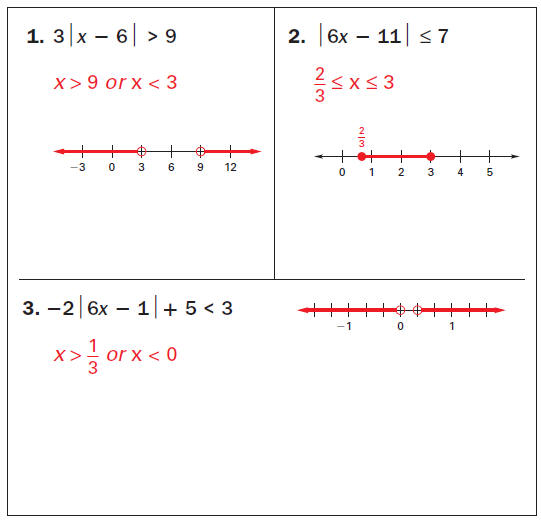 A   -3|4x – 1| + 7 < 2B   -3|4x – 1| + 7 > 2 C   -2|6x – 1| + 5 < 3D   -2|6x – 1| + 5 > 3What is the solution to   ?A   B   C     D   Which inequality describes the solution set graphed ?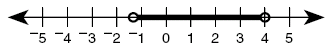 A   |3x – 4|  > 8B   |3x – 4|  < 8C   |2x – 3|  > 5
D   |2x – 3|  < 5Which is the solution set for ?A       B   C   D   Which represents the graph of 2|2x – 1| > 10?A 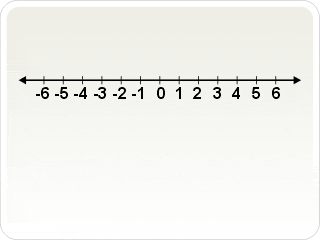 BCD Which of the following inequalities best represents A   B   C   D   Which is the solution set for?A   B   C   D   Which is the solution set for ?A          B          C          D   Which is the solution set for ?       A          B          C          D   What are the solutions to ?A    B   C   D   Which are the solutions for ? A   B   C   D    Which are the solutions for?A   B   C   D    Which graph represents a quadratic   equation with no real solutions?A                                                B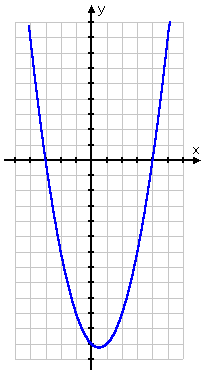 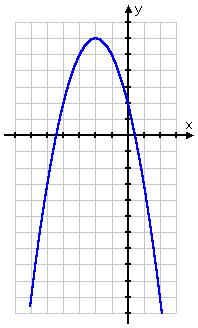 C                                                D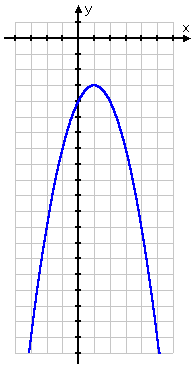 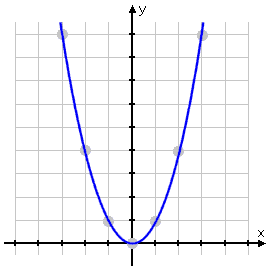 1.   Which is the solution for  ?A            B   C  D    Which value of q is the solution for the   equation ?A  B   C   	D    3. Which is the solution for  ?A  6      B  2      C         D  0Which value of y is the solution for the equation ?A   B   C   D   Which is the solution set for  ?A         B 	      C 	      D   	 Which is the solution set for  ?A	      B 	      C 	      D 	What is the solution set for ?A             B               C                  D   Which is the solution for   ?A               B              C             D    Which is the solution to ?A   B   C   D   The length, s, (in feet) of the skid mark left by an automobile traveling at r miles per hour can be approximated by the relation . If a car is going 80 miles per hour when the brakes are applied, about how many feet long would the skid mark be?A   B   C   D   Which is the solution set to the following system of equations?      A         B         C         D   Which set of ordered pairs is the solution for the system of equations?A    B   C   D   Which of the following is the solution for the system of equations?      A         B   (      C    D   Which is most likely the solution set for the system of equations?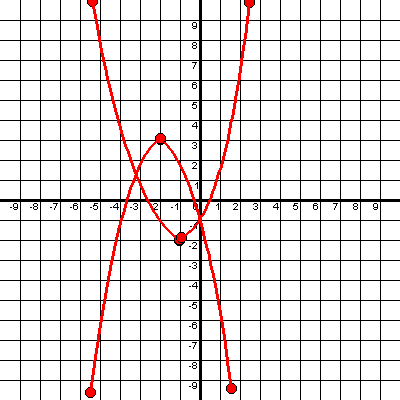 A   B   C   D   Which is most likely the solution set for the system represented in the graph?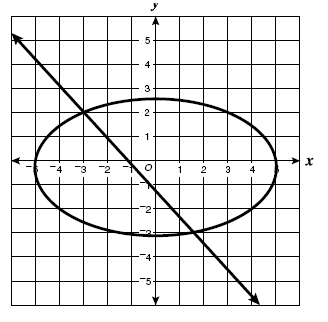 A   B   C         D   